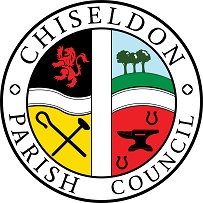 You are summoned to the FEBRUARY 2020 PARISH COUNCIL MEETING.AGENDA on Monday 10th February 2020 at 7.30pm at the Recreation Hall, off Norris Close.  PUBLIC RECESS   -   to receive questions and comments from the public on Council related matters.  Members of the public are allowed to address the Chair for 3 minutes.  No decisions will be taken at this meeting. Discussion will only take place when a subject raised is within an agenda item.  Maximum 10 minutes1.Vote for CO-OPTION OF COUNCILLORS if required 2. LIST ATTENDANCES AND VOTE ON APPROVAL OF APOLOGIES FOR ABSENCE (Absences without apologies to be noted separately)3. DECLARATIONS OF INTERESTS and vote on any dispensations requested. 4. APPROVAL OF MINUTES – Full Council meeting 13th January 20205. Approval of Strategy minutes from 7th Jan 20206. ACTION POINTS	7. COMMUNITY SAFETY, inc Police report8.  Ward Cllr reports9. Review of Parish Councils current website and discuss how to improve it. (Request from Cllrs Sunners)10. Discuss & vote on proposal by Chiseldon Gardening Club to create a wildflower area. - see additional documentation11.  Discuss & vote on request from History group ref information board outside the church - see additional documentationPLANNING ITEMS 12. Discuss & vote on request to no longer receive planning applications or reply to SBC. (Request from Cllr McDonald)13. Discuss & vote on S/19/1892. Burderop Park. 6 additional dwelling.14. Discuss & Vote on S/19/1765. Demolition of pavilion, change of office use to 25 dwellings, 52 further dwellings  & access & assoc works. Burderop Park. 15. Discuss & Vote on S/LBC/20/0027.  Replacement postbox at Badbury. 16. Discuss & Vote on S/HOU/20/0030. Single storey rear extension. 38 Carrisbrook Terrace.17. Discuss & vote on S/HOU/20/0037. 2 storey side extension. 62 Home Close18. Discuss & vote o n S/HOU/20/0056. Erection of detached hobbies room. 39 Home Close.19. Discuss & Vote on S/HOU/19/1793. Erection of 2 storey/single storey rear extension. 11 Station Rd.FINANCE ITEMS20. Plan for funding outside gym equipment at Rec field – from EGPA committee - see additional documentation21. Discuss & Vote on job spec and job advert for Administration Officer to assist Clerk – see additional documentation22. COMMITTEE REPORTS:Finance – Approve December 19 finance figures  - see additional informationEGPA from Cllr RawlingsRisk Assessment report from ClerkGrants Sub-committee updateCorrespondence feedback from Cllrs.23.  Items for next agendaThe next Full Council meeting will be on Monday 9th March 2020 at 7.30pm in the Recreation Hall, off Norris Close.Contact details:Mrs Clair Wilkinson,    Clerk and Responsible Financial Officerclerk@chiseldon-pc.gov.uk     Tel 01793 740744Signed by Clerk:    C Wilkinson    Dated: 5.2.2020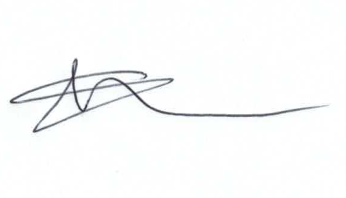 Public notice – if you comment during public recess at a council meeting your personal details (such as name and address as relevant) will be recorded on the minutes.  Please advise the Clerk at the time of speaking if you do not wish your personal details to be noted.  Please see our privacy policy on www.chiseldon-pc.gov.uk for full details of how we store & manage data. Additional Information  
IMPORTANT – Please ask the Clerk for a copy of the dispensation form as the majority of these are due for renewal in Feb 2020.  New Cllrs have already completed a form. Legislation to allow the council to vote and/or act:Item 11 – LGA 1972. S137 Power of Local authorities to incur expenditure for certain purposes not otherwise authorised.Item 20. Grant funding.  LGA 1972, s141. Research and the collecting of information.Item 21. LGA 1972 S112.Appointment of Staff